REPORTE ASESORIA EXTERNA BANCADA SENADORES PS OCTUBRE  2018 APOYO A CONOCIMIENTO DE LA LABOR PARLAMENTARIA EN LOS ÁMBITOS ASOCIADOS A LAS FUNCIONES DE LEGISLACIÓN Y REPRESENTACIÓN, A TRAVÉS DE UNA PLATAFORMA AUDIOVISUAL EN RED VOCERIASLa cobertura a los parlamentarios y sus actividades se realiza en coordinación con el equipo de comunicaciones de la bancada de senadores del Partido Socialista, abarcando diferentes actividades acorde a la labor parlamentaria, ya sea en materia legislativa o de representación. Para ello se realiza un registro audiovisual, apoyado con la descripción de la actividad y se ha ingresado a una plataforma informativa de orientación principalmente regional, y nacional. En la actualidad el interés ciudadano está centrado en conocer de primera fuente el desempeño de sus representantes, por lo que se hace indispensable desarrollar contenidos que sirvan de puente entre los legisladores y los ciudadanos, a través de contenidos de interés público. En ese entendido, se hace necesario registrar una serie de contenidos que den cuenta y favorezcan el conocimiento ciudadano del trabajo parlamentario en sus distintos ámbitos de acción y durante todo su periodo. Descripción: El servicio desarrollado implica investigación y definición de contenidos de interés público a nivel nacional, regional, provincial y local donde el parlamentario ha jugado un rol relevante, ya sea desde su función legislativa, en el debate y aprobación o rechazo de diversos proyectos de ley. O bien en relación a su función de representación de un determinado territorio. Asimismo, el formato audiovisual favorece el posicionamiento y la difusión de la labor legislativa, en su mayoría desconocida por parte de la ciudadanía, ya que nos sólo va a regiones, sino que también se difunde en redes sociales, las cuales se han convertido en una fuente inmediata y accesible a los chilenos y chilenasLos contenidos han abarcado temas de diversa índole, tanto nacionales como locales relacionados con la función parlamentaria. Dichos contenidos se traducen en información de interés ciudadano, ya que derivan directamente de leyes en debate o despachadas que afectan de manera directa a las personasTEMAS OCTUBREInsert fallo de La Haya comisión RR.EE del Senado en Santiago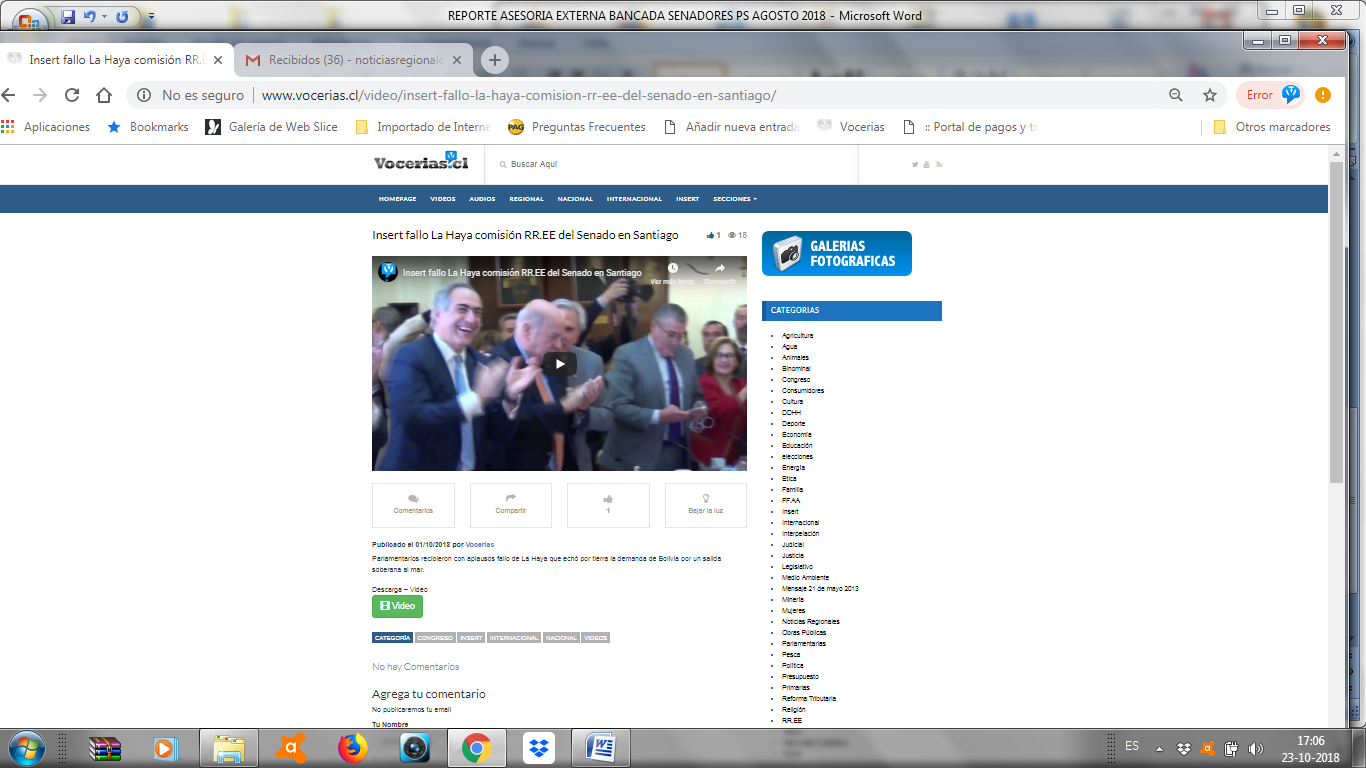 Senador Elizalde por fallo de La Haya: Chile tuvo solidez jurídicaEl parlamentario dijo que más allá de triunfalismos, el falllo de La Haya demuestra la seriedad y la solidez jurídica de Chile frente a la demanda boliviana.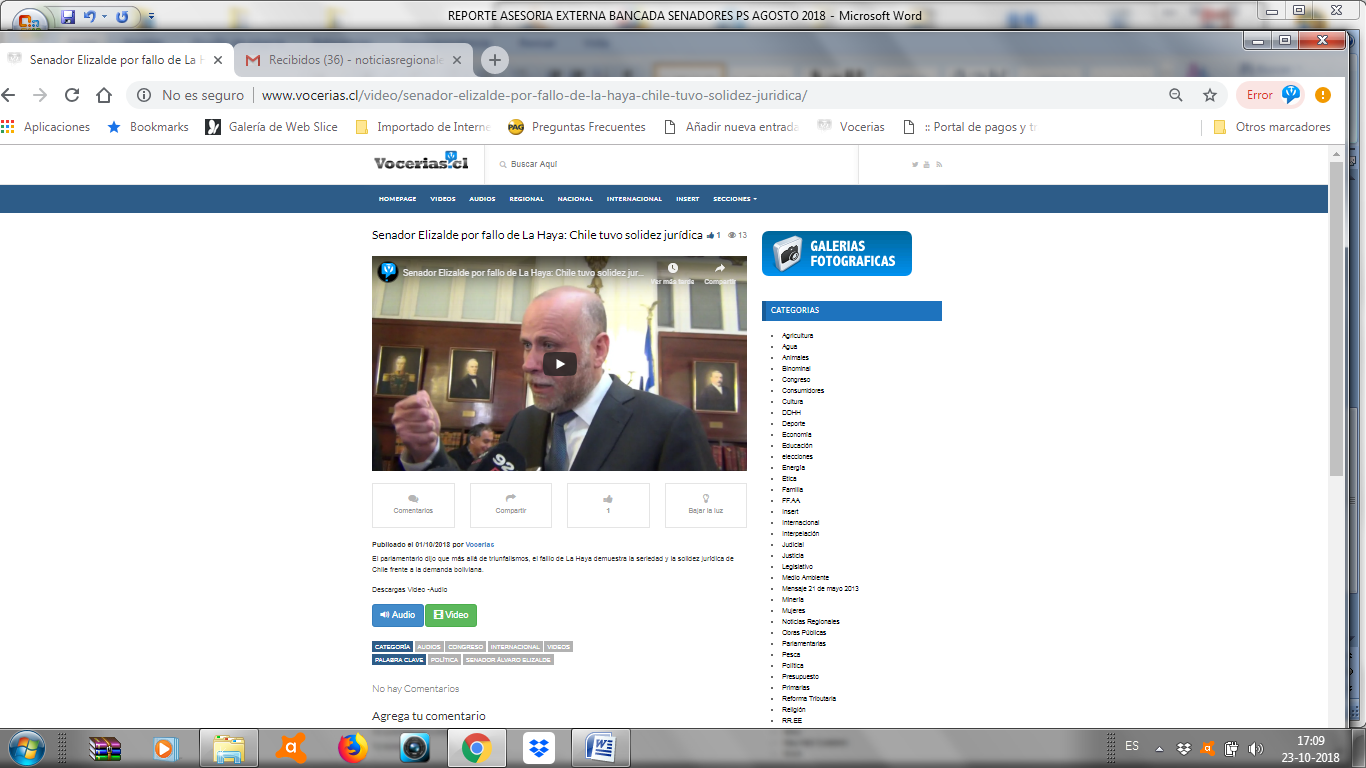 Senador Insulza dijo que fallo de La Haya fue contundente en favor a ChileEl parlamentario dijo que Chile no tiene nada contra Bolivia, y que a partir de ahora se de vuelta la página.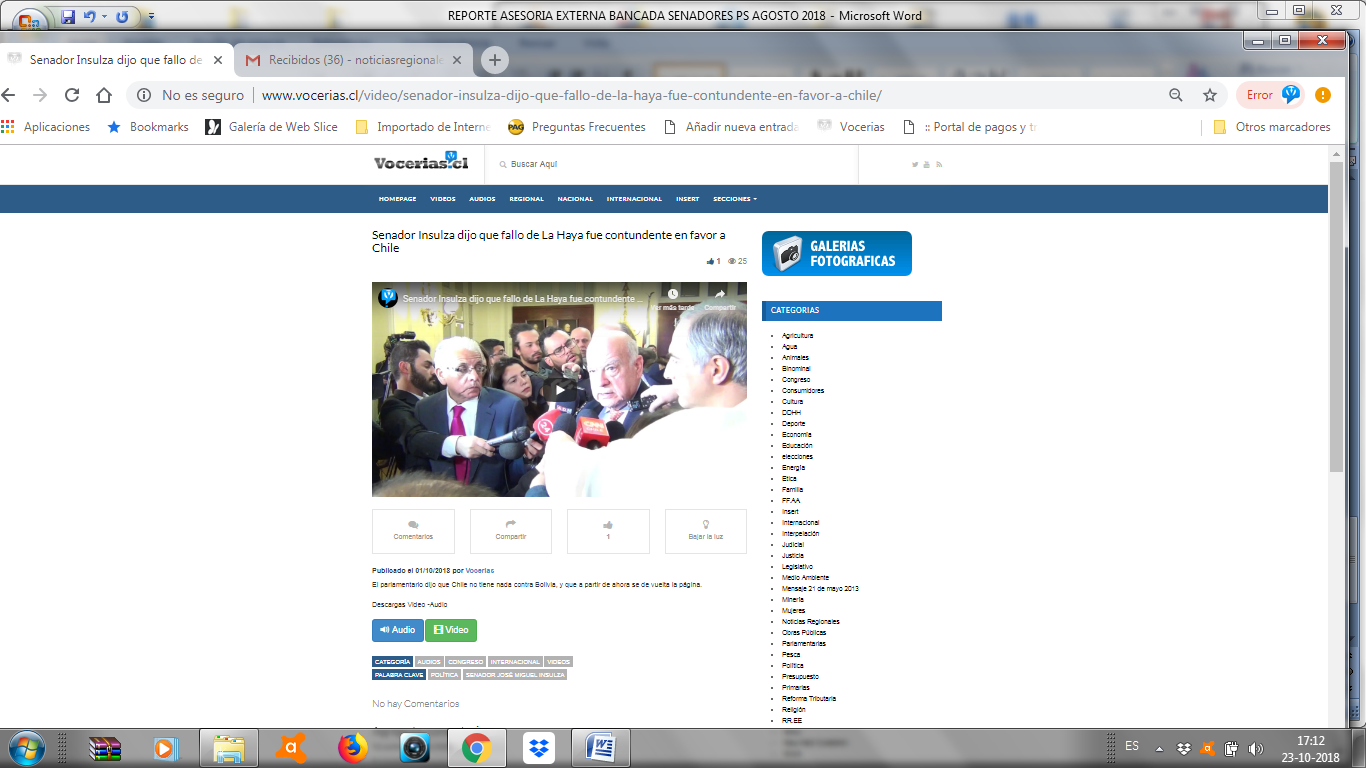 Senadora Allende destacó a los héroes anónimos que lucharon por el NoLa parlamentaria dijo que el acto fue homenaje a los que lucharon y desafiaron a la dictadura. Asimismo, recordó también a su madre Hortensia Bussi.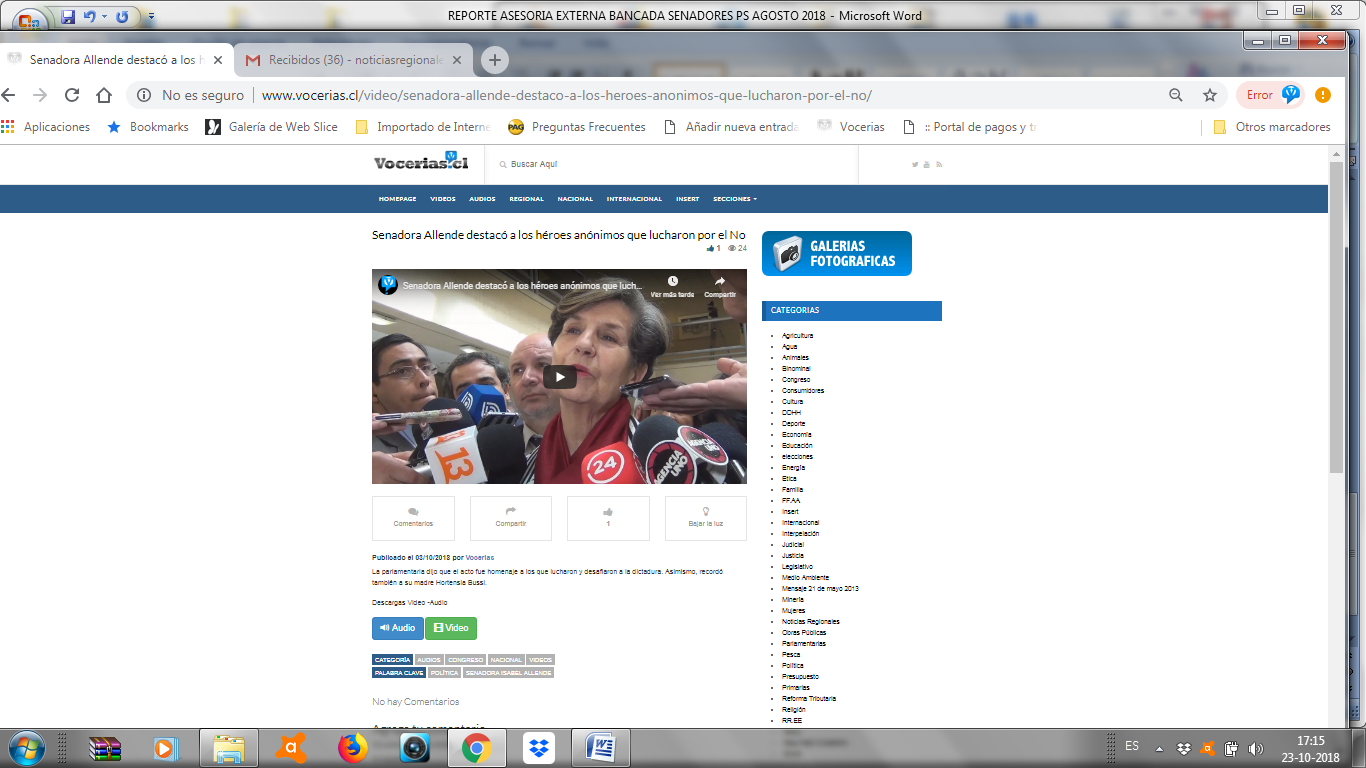 Senador Quinteros respaldó proyecto limitar la pesca de jibia a industrialesEl parlamentario señaló que lo importante del proyecto es que es un paso para cuidar los recursos y hacer un desarrollo sustentable.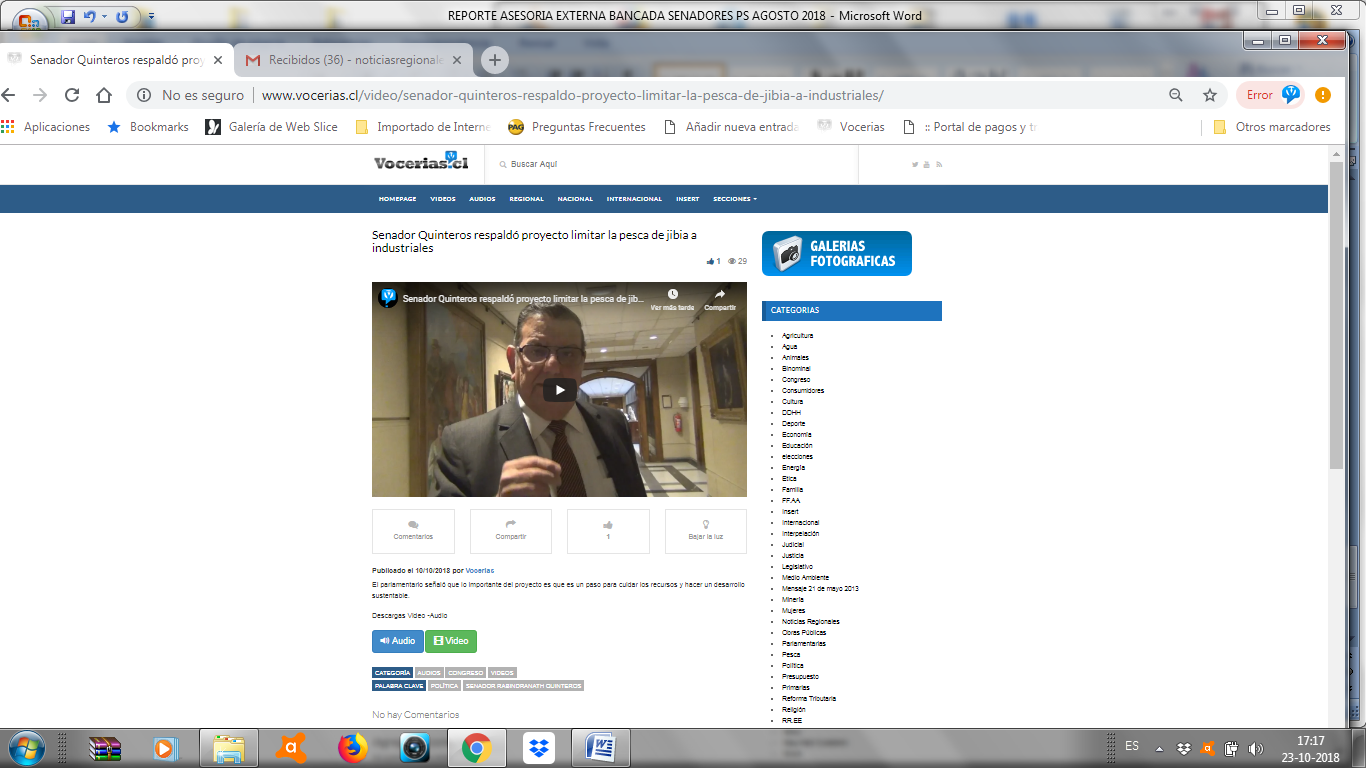 Senador De Urresti pide claridad respecto de barcaza AndaluéEl parlamentario pidió información al Ministerio de Transporte para que se aclaré el calendario de reposición de la barcaza ya que no se están prestando los servicios a la comunidad de Corral.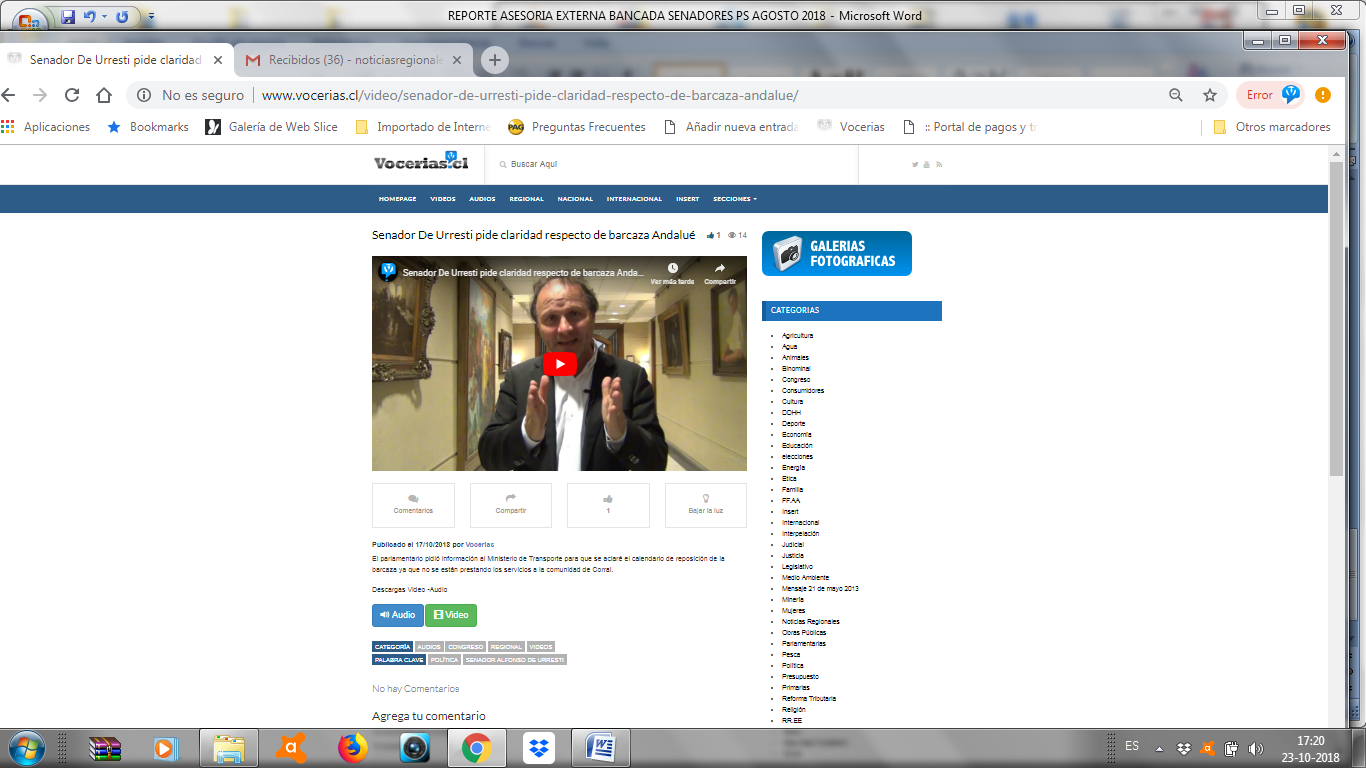 Senador Insulza dijo que la población de origen afrochilena merece ser reconocidaEl parlamentario señaló es una buena noticia para la población de origen afroamericana chilena que se reconozca su aporte a la construcción del país.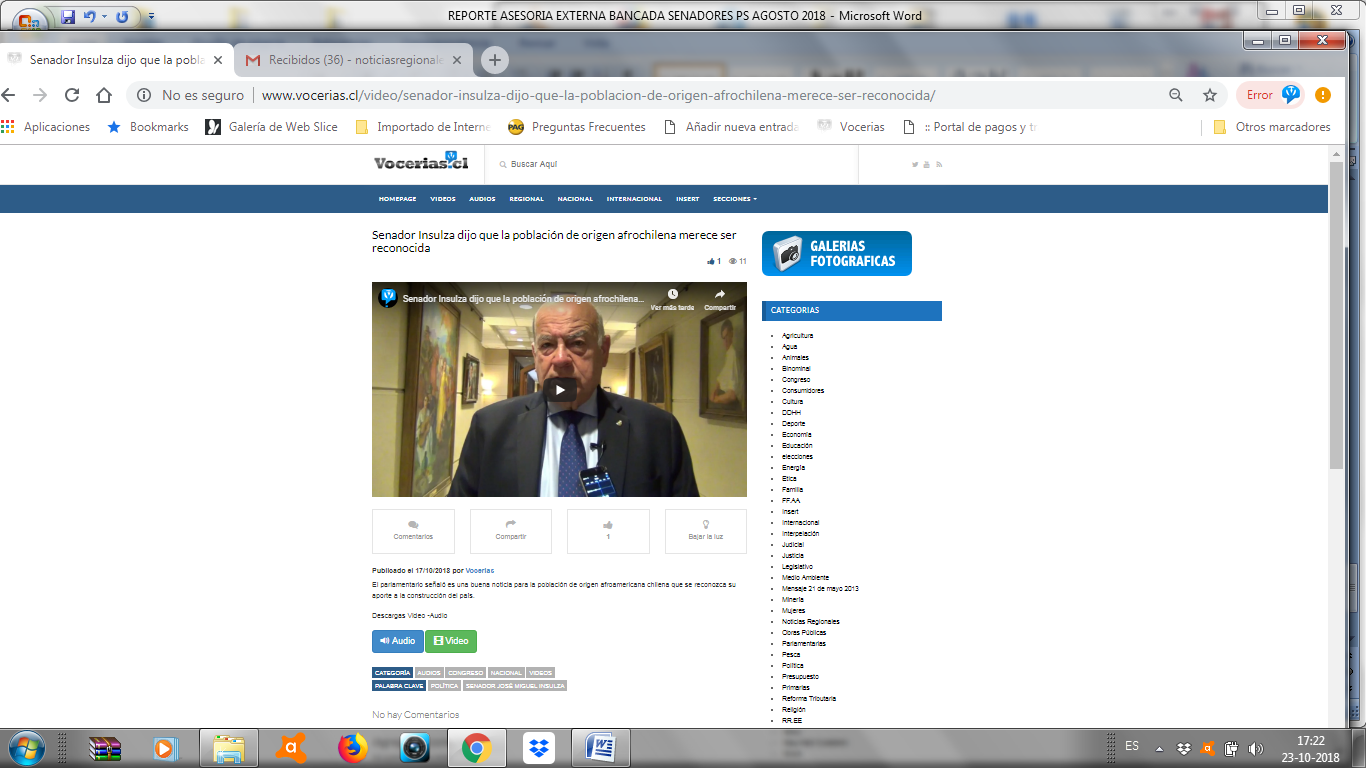 Senador Elizalde respalda que explotación del litio se haga desde el EstadoEl parlamentario dijo que la explotación del litio hoy se hace con empresas privadas que no benefician a los chilenos, por lo cual se presentó un proyecto de reforma constitucional que establece que la exploración y explotación del litio se haga por el Estado o sus empresas, tal como se hizo con la nacionalización del cobre.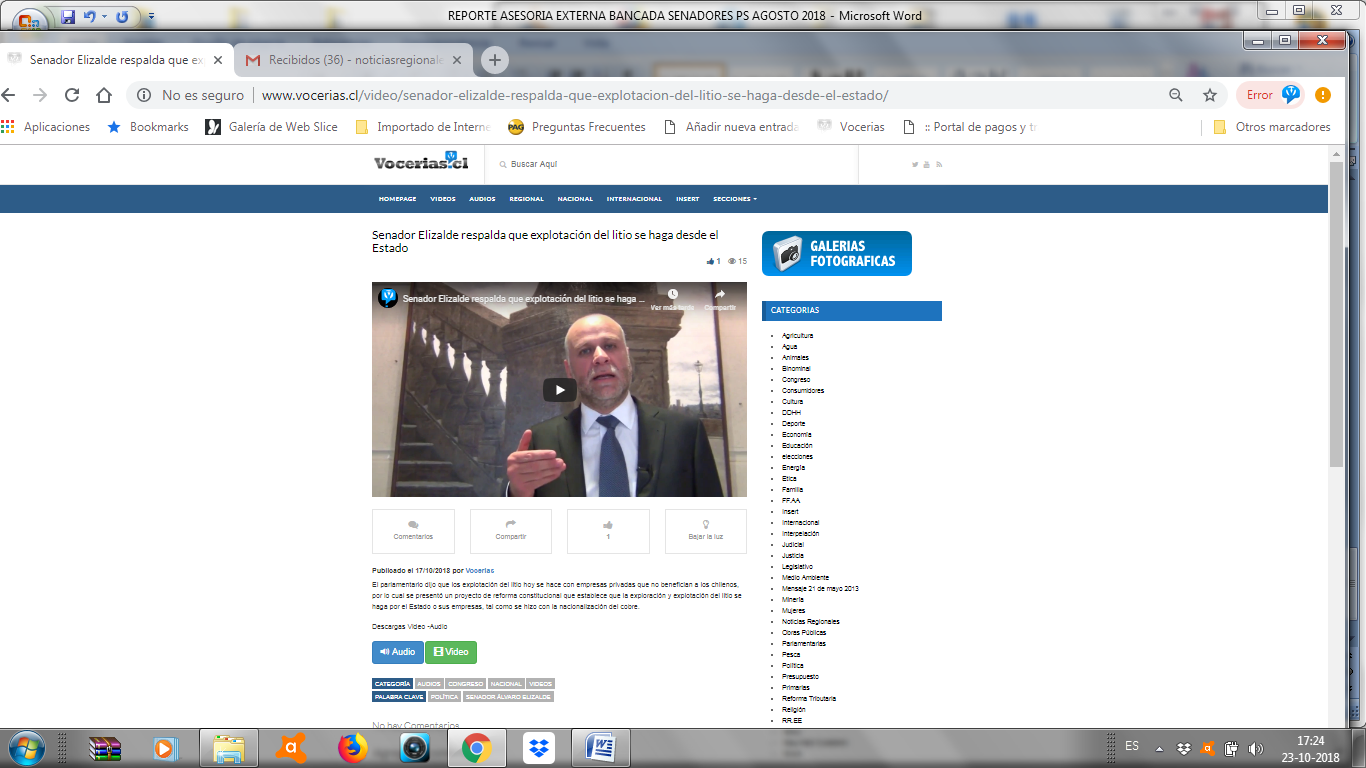 Senador Insulza dijo que le preocupa peregrinaje de la derecha para apoyar a BolsonaroEl parlamentario señaló que la derecha chilena vaya a buscar la bendición de un candidato como Bolsonaro, y que haya una especie de marea de la derecha dura en América del Sur.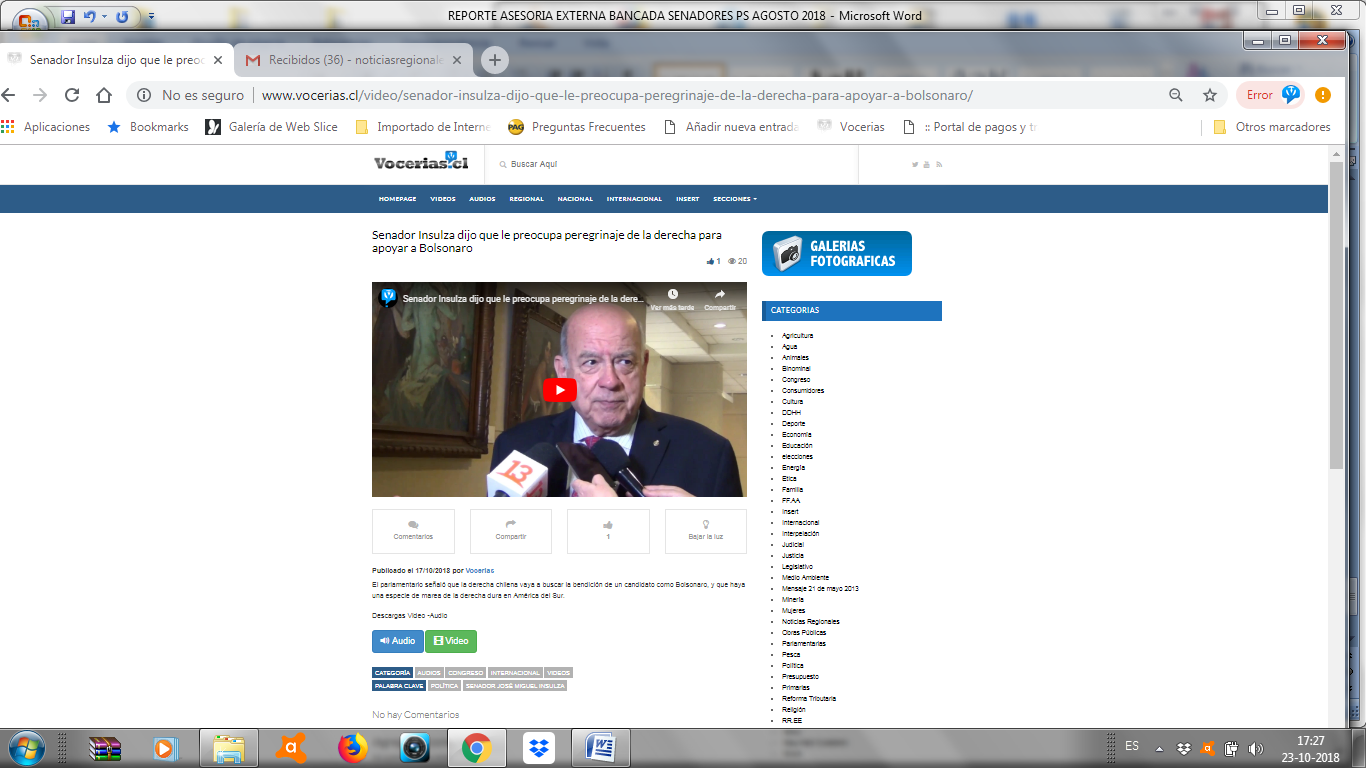 